Ifjú Kertészek 8. Európai Szakmai Tanulmányi Versenye IPEA La Reid – ZAWW EupenBelgium2016.08.22-2016.08.27.2016.08.22.Kora hajnalban indultunk el a Liszt Ferenc repülőtérre, mert 6 óra után nem sokkal indult a gépünk Brüsszelbe. A Charleroi repülőtérről elvittek bennünket La Reidbe, az IPEA partneriskolánk kollégiumában levő szállásunkra, ahol elfoglaltuk a szobáinkat. Miután minden nemzet csapata megérkezett, Eupenbe utaztunk, ahol egy állófogadást rendeztek a versenyzők és kísérőik számára. Itt megkaptuk névkártyáinkat, amiket a verseny alatt hordanunk kellett. A rövid műsort követően bemutatkoztak a különböző nemzetiségek csapatai. A házigazdáink a vacsora után tájékoztattak bennünket arról, hogy milyen programok várhatók a héten. Ezután visszatértünk a szállásra.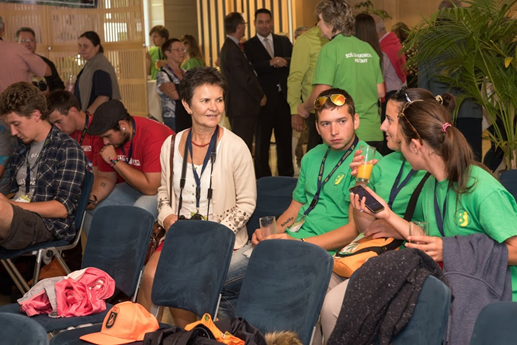 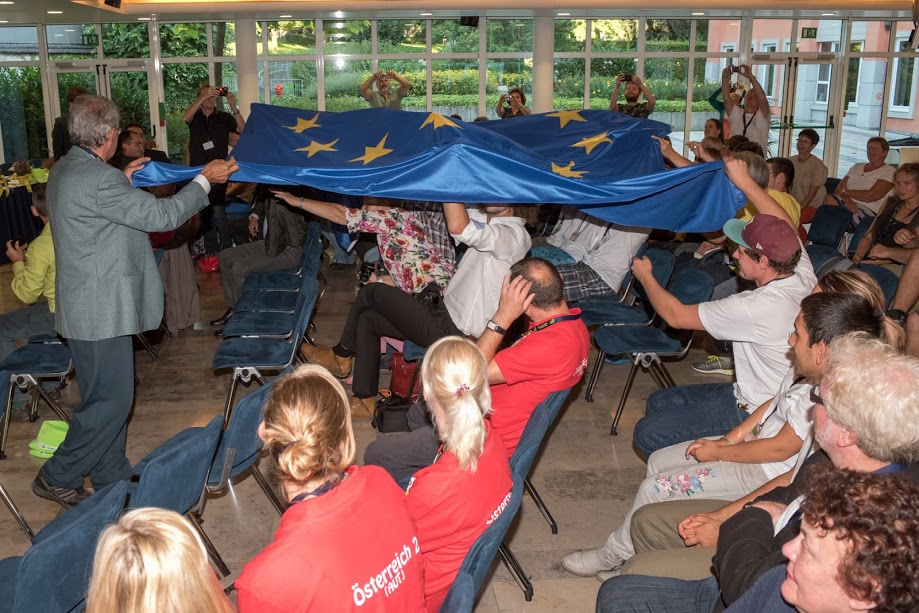 